Betreft: vitamine D wordt per 1-1-2023 niet langer vergoed door de zorgverzekeraarGeachte heer, mevrouw,						Middenmeer, 11-10-2022Hierbij willen wij u informeren over de vergoeding van vitamine D in 2023. Vanaf 1 januari 2023 zal vitamine D (tabletten, capsules, druppels of het combinatiemiddel met vitamine D én calcium) niet meer vergoed worden door uw zorgverzekeraar. Dit is landelijk overheidsbeleid waar wij niets aan kunnen veranderen.Wij vragen u onderstaande keuzestrook in te vullen en bij ons in te leveren, óf ons per e-mail (apotheekmiddenmeer@zorgring.nl) uw keuze kenbaar te maken. Als wij niets van u horen zijn wij genoodzaakt de vitamine D recepten stop te zetten (we kunnen u niet ongevraagd kosten aanrekenen).Met vriendelijke groeten,W.G.H. Bouwmans en P. Peek, huisartsen
Apotheekhoudende Huisartsenpraktijk Middenmeer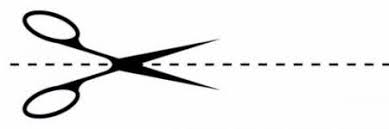 Keuze wat betreft vitamine D medicatie in 2023 (kruis één van deze opties aan):Ik haal vanaf 01-01-2023 mijn vitamine D zonder recept bij supermarkt of drogist. Ik neem even contact op met de praktijk over de aanbevolen dosis of reken deze zelf om*Ik wil graag mijn vitamine D via de praktijk geleverd blijven krijgen. Ik ben op de hoogte van het feit dat ik hiervoor kosten zal moeten vergoeden. Wat de kosten hiervan zijn, wordt pas vanaf 2023 duidelijk. Gemiddeld is dit ongeveer tienmaal zo duur (zie hieronder). Naam en voorletters: ….…………………………………………………    Geboortedatum: …………………………………Handtekening: ……………………………………………………………….    Datum van invullen: ……………………………Vitamine D is als zelfzorgmiddel in de vrije verkoop (bijv. via drogist) verkrijgbaar vanaf gemiddeld € 7,30 per patiënt per jaar. Wanneer gekozen wordt voor een receptgeneesmiddel, zijn de kosten van gemiddeld € 79 euro per persoon per jaar (met nogal wat variatie hierin afhankelijk van het precieze middel.)*Zelf doseringen vitamine D omrekenen: 400 IE (=eenheden) komt overeen met 10 microgram.